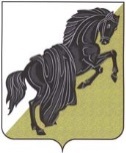 ЧЕЛЯБИНСКАЯ ОБЛАСТЬСоВЕТ депутатов Воздвиженского сельского поселенияшестого созываР Е Ш Е Н И Е от 22 ноября 2023 №  55						п. Воздвиженка                                                                           Об объявлении конкурса по отбору кандидатур на должность главы Воздвиженского сельского поселения В соответствии с Федеральным законом от 06.10.2003 г. № 131-ФЗ «Об общих принципах организации местного самоуправления в Российской Федерации», Законом Челябинской области от 11.06.2015 г. № 189-ЗО «О некоторых вопросах правового регулирования организации местного самоуправления в Челябинской области», Уставом Воздвиженского сельского поселения, Положением о порядке проведения конкурса по отбору кандидатур на должность главы Воздвиженского сельского поселения Челябинской области, утвержденным решением Совета депутатов Воздвиженского сельского поселения от 18.03.2020 № 58            Совет депутатов Воздвиженского сельского поселения РЕШАЕТ:1. Объявить конкурс по отбору кандидатур на должность главы Воздвиженского сельского поселения.2. Назначить проведение конкурса по отбору кандидатур на должность главы Воздвиженского сельского поселения на 25 января 2024 года в 10 часов 00 минут по адресу: Челябинская область, Каслинский район, п.Воздвиженка , ул. Мира, д. 49а3. Утвердить текст объявления о приеме документов от кандидатов для участия в конкурсе (прилагается).4. Назначить техническим секретарем конкурсной комиссии, ответственным за осуществление приема документов от кандидатов, их регистрацию и организационное обеспечение работы конкурсной комиссии Кальную Марину Тарасовну, заместитель главы Воздвиженского сельского поселения.5. Направить настоящее решение главе Каслинского муниципального района.6. Настоящее решение подлежит опубликованию в газете «Красное знамя».7. Настоящее решение вступает в силу с момента его официального опубликования.8. Контроль за исполнением настоящего решения возложить на председателя Совета депутатов Воздвиженского сельского поселения.Председатель Совета депутатовВоздвиженского сельского поселения			 	           	      И.Е. Верчинов     Приложениек решению Совета депутатовВоздвиженского сельского поселенияот «22» ноября 2023г. № 55Объявление о приёме документов для участия в конкурсе по отбору кандидатур на должность главы Воздвиженского сельского поселенияВ соответствии с решением Совета депутатов Воздвиженского сельского поселения  от 18.03.2020 г. № 58 «Об объявлении конкурса по отбору кандидатур на должность главы Воздвиженского сельского поселения» объявляется конкурс по отбору кандидатур на должность главы Воздвиженского сельского поселения (далее – конкурс).               Конкурс организует и проводит конкурсная комиссия в порядке и на условиях, установленных Положением о порядке проведения конкурса по отбору кандидатур на должность главы Воздвиженского сельского поселения, утверждённым решением Совета депутатов Воздвиженского сельского поселения от 18.03.2020г.№ 58 (далее – Положение), для выявления граждан Российской Федерации из числа участников конкурса, которые по своим профессиональным качествам наиболее подготовлены для замещения должности главы Воздвиженского сельского поселения, с целью последующего представления указанных кандидатур Совету депутатов Воздвиженского сельского поселения для проведения голосования по кандидатурам на должность главы Воздвиженского сельского поселения.                                                                                                                             Конкурс по отбору кандидатур на должность главы Воздвиженского сельского поселения проводится «25» января 2024 года в 10 часов 00 минут в помещении Совета депутатов Воздвиженского сельского поселения по адресу: Челябинская область, Каслинский район, п.Воздвиженка,ул.Мира,д.49А,тел.83514927042.                                                                                                              Заявление о допуске к участию в конкурсе и иные документы для участия в конкурсе принимаются техническим секретарём конкурсной комиссии в период с «04» декабря 2023 г. по «17» декабря 2023 г. включительно, в рабочие дни с 9 часов 00 минут до16 часов 00 минут, выходные с 10 часов 00 минут до 12 часов о 00 минут по адресу: Челябинская область, Каслинский район, пос. Воздвиженка, ул. Мира49А,тел.83514927042 .                                                                                     Дополнительную информацию о конкурсе и условиях его проведения можно получить на официальном сайте Воздвиженского сельского поселения https://vozdvigenskoe.eps74.ru/ в информационно-телекоммуникационной сети «Интернет» в разделе «Конкурс по отбору кандидатур на должность главы Воздвиженского сельского поселения», на информационных стендах Воздвиженского сельского поселения.                                   Право на участие в конкурсе имеют граждане Российской Федерации, достигшие возраста 21 год и не имеющие в соответствии с Федеральным законом от 12 июня 2002 года № 67-ФЗ «Об основных гарантиях избирательных прав и права на участие в референдуме граждан Российской Федерации» ограничений пассивного избирательного права для избрания выборным должностным лицом местного самоуправления на день проведения конкурса.                                                                                                                                          	О выдвижении претендента уведомляется конкурсная комиссия. Конкурсная комиссия считается уведомленной о выдвижении претендента, а претендент считается выдвинутым после поступления в конкурсную комиссию заявления в письменной форме выдвинутого лица о допуске к участию                          в конкурсе.Претендент представляет техническому секретарю в срок, установленный решением об объявлении конкурса, единовременно и в полном объёме следующий комплект документов: 1) личное заявление о допуске к участию в конкурсе в письменной форме с приложением описи представляемых документов, с обязательством в случае избрания сложить с себя полномочия, несовместимые со статусом выборного должностного лица местного самоуправления (приложение 2 к Положению).В заявлении указываются: фамилия, имя, отчество, гражданство, дата  и место рождения, адрес места жительства, контактный телефон, электронный адрес, серия, номер и дата выдачи паспорта или документа, заменяющего паспорт гражданина Российской Федерации, наименование или код органа, выдавшего паспорт или документ, заменяющий паспорт гражданина Российской Федерации, сведения о профессиональном образовании, профессиональной переподготовке, повышении квалификации (при наличии) с указанием организации, осуществляющей образовательную деятельность, года её окончания и реквизитов документа об образовании и о квалификации, сведения об учёной степени, учёном звании, наградах и званиях, основное место работы или службы, занимаемая должность (в случае отсутствия основного места работы или службы – род занятий). Если претендент является депутатом и осуществляет свои полномочия на непостоянной основе, в заявлении должны быть указаны данные сведения                   и наименование соответствующего законодательного (представительного) органа.Если у претендента имелась или имеется судимость, в заявлении указываются сведения о судимости претендента, а если судимость снята или погашена, – также сведения о дате снятия или погашения судимости;2) копию всех листов паспорта или документа, заменяющего паспорт гражданина Российской Федерации; копии документов, подтверждающих указанные в заявлении сведения о профессиональном образовании;                              об основном месте работы или службы, о занимаемой должности (роде занятий), в том числе копии листов трудовой книжки (вкладыша к трудовой книжке) (при её наличии) и (или) копии документа, содержащего сведения                   о трудовой деятельности и трудовом стаже (при его наличии), подтверждающих последнее место работы и занимаемую должность.Если претендент менял фамилию, или имя, или отчество также представляются копии соответствующих документов.Оригиналы документов, указанных в настоящем подпункте, представляются для их заверения лицом, принимающим заявление;3) справку о наличии (отсутствии) судимости и (или) факта уголовного преследования либо о прекращении уголовного преследования, либо документ, подтверждающий факт обращения претендента в уполномоченный орган для выдачи такой справки (расписка о приёме заявления или уведомление о приёме заявления – в случае подачи заявления в электронной форме).Справка о наличии (отсутствии) судимости и (или) факта уголовного преследования либо о прекращении уголовного преследования должна быть представлена не позднее чем за один день до даты проведения предварительного заседания конкурсной комиссии;4) три фотографии любой цветности (4x6);5) письменное согласие на обработку персональных данных (приложение 3 к Положению);6) расписка (приложение 4 к Положению).По желанию претендента могут быть дополнительно представлены иные сведения.В ходе проведения конкурса конкурсная комиссия оценивает участников конкурса на основании представленных ими документов об образовании, сведений об осуществлении трудовой (служебной) деятельности), а также индивидуального собеседования, выступления по вопросам, связанным с исполнением полномочий главы Воздвиженского сельского поселения. Индивидуальное собеседование проводится в целях оценки профессиональных знаний и навыков в области законодательства Российской Федерации и Челябинской области:1) знание Конституции Российской Федерации;2) знание Федерального закона "Об общих принципах организации законодательных (представительных) и исполнительных органов государственной власти субъектов Российской Федерации", Федерального закона "Об общих принципах организации местного самоуправления в Российской Федерации";3) знание Устава Воздвиженского сельского поселения;4) знание основных положений Бюджетного кодекса Российской Федерации, Федерального закона "О противодействии коррупции", законов Челябинской области о наделении органов местного самоуправления отдельными государственными полномочиями;5) навыки управленческой деятельности.Члены конкурсной комиссии оценивают уровень профессионального образования участников конкурса по результатам рассмотрения представленных ими документов. Победителями конкурса признаются не менее двух участников, набравших по итогам конкурса максимальное количество баллов. Расходы, связанные с участием в конкурсе (проезд к месту проведения конкурса и обратно, наём жилого помещения, проживание, иные расходы), осуществляются претендентами, участниками конкурса, кандидатами за счёт собственных средств.